"Огород на подоконнике"Всем известно, «самое лучшее открытие то, которое ребенок делает сам». Каждую весну дома на подоконнике у мам и бабушек расцветает «зеленый ковер» - рассада в ящичках различной формы и окраса, но детям строго настрого наказывают не трогать эти растения. А интерес и любопытство с каждым днём все сильнее. Чтобы удовлетворить детскую любознательность, привить первые навыки активности и самостоятельности мышления, нужно создавать условия для поисково-исследовательской деятельности детей, что способствует формированию у детей эстетического восприятия, чувства красоты и гуманное отношение к природе. Дети любят действовать. Мир вокруг себя они познают практически. В своей группе мы приобщаем детей к посильному труду по уходу за растениями – это, прежде всего, развивает такие качества, как ответственность за выполнение поручения, за полученный результат, обязательность, целеустремленность. А это очень важные качества.Вот у нас с ребятами и возникла идея создать свой «чудо – огород», на котором они сами будут трудиться, сами смогут посадить и ухаживать за своими растениями. Дети с удовольствием сеяли семена, наблюдали за ростом растений. И результат не заставил себя долго ждать, семена взошли быстро, уровень знаний у детей в данной области очень повысился. Родители воспитанников ощутили, что интерес детей к растениям очень возрос.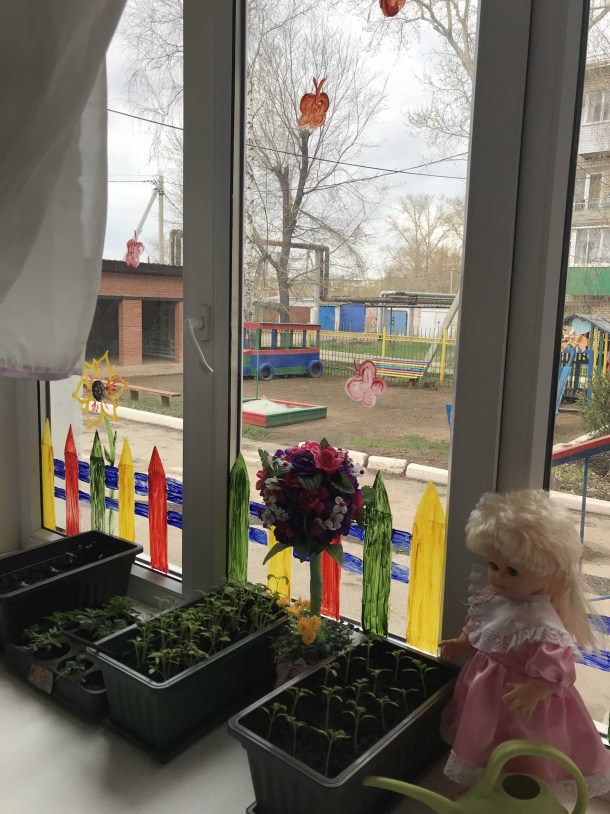 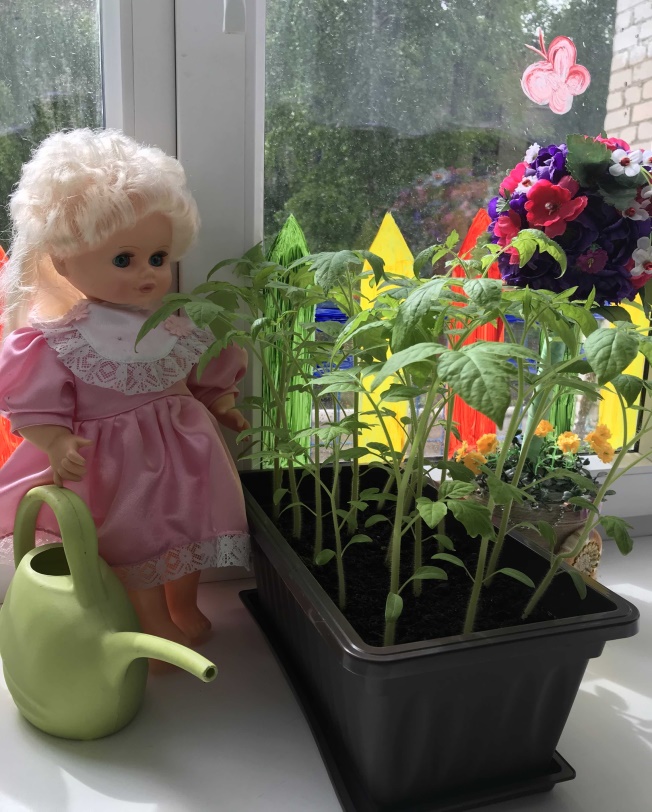 